Муниципальное бюджетное общеобразовательное учреждение
основная общеобразовательная школа № 6
х. Красная Нива, муниципального образования 
Брюховецкий район Краснодарского края352762 х. Красная Нива, ул. Длинная, д. 17                                                 тел. 8-861-565-11-73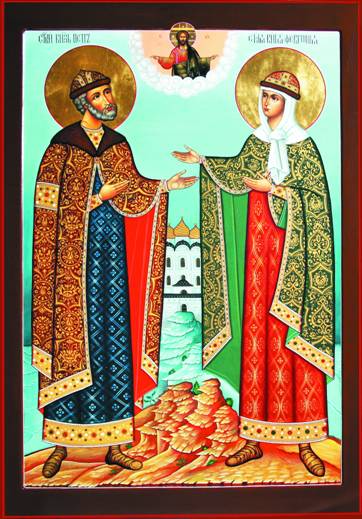 Выполнила:учитель ОРКСЭ и ОПК МБОУ ООШ № 6Брюховецкого районаКурман Ольга Григорьевнах. Красная Нива2014 год«День семьи, любви и верности. Святые Пётр и Феврония  Муромские».Литературно-музыкальное мероприятие посвящённое празднику «Дню семьи, любви и верности».Предлагаемая разработка ориентирована на возраст от 14 лет и старше.ЦЕЛЬ:  знакомство учащихся с историей праздника «Дня семьи, любви и верности»,  формирование интереса к истории православия, воспитание  нравственных ценностей и ценности семьи, основанной на любви, преданности  и верности. ЗАДАЧИ:- образовательные: рассказать о святых Петре и Февронии Муромских, о почитании их на Руси;- развивающие: развивать кругозор  учащихся, формировать интерес к истории своей Родины, желание изучать её традиции;- воспитательные: воспитывать у учащихся нравственные ценности и понятие  ценности семьи, основанной на любви, преданности  и верности, уважение к традициям своей Родины, её культурному наследию.ОБОРУДОВАНИЕ: мультимедийные компьютерные презентации:   «Праздник в Муроме» и «Пётр и Феврония Муромские»; презентация слайд-шоу «Песня о Петре и Февронии» (Владислав Косарев и хор "Пересвет"); видеоролик «Мощи святых  Пётра и Февронии»; видеоклип с песней («Лебединая верность» Е. Мартынова); фотографии: «Ромашки» и «Счастливые семьи» для украшения зала; венки из ромашек для девочек; открытки с ромашками.   Ход мероприятияЗдравствуйте, дорогие ребята и уважаемые взрослые!Сегодня наше мероприятие начинается стихотворением «Семья».Ученик        Левченко Д.Семья — источник радости и счастья,Любви неиссякаемый родник.И в ясную погоду, и в ненастьеХранит семья и ценит жизни миг.Семья — оплот и сила государства,Хранящая традиции веков.В семье ребёнок — главное богатство,Луч света, как маяк для моряков.Лучи растут, становятся всё ярчеИ люди жадно тянутся на свет.Душа семьи становится богаче,Когда царят любовь в ней да совет.Когда царит взаимопониманье,Тогда весь мир лежит у ваших ног.Любовь в семье — основа Мирозданья.Так пусть хранит все наши семьи Бог!Учитель.А кто ещё знает стихи о семье, ребята?(учащаяся из зала дополняет)    Муманжинова Л.Семья – нашей жизни надёжный оплот, 
Что в детстве и в старости нас бережёт. 
Семья – на любви построенный дом, 
Радость и счастье царствуют в нём! Учитель.  Ребята, а как вы думаете, почему мы начали своё мероприятие стихами о семье?  (скоро, 8 июля, праздник - «День семьи, любви и верности»).Семья – самое главное в жизни для каждого из нас - это близкие и родные люди, те, кого мы любим, с кого берем пример, о ком заботимся, кому желаем добра и счастья. Именно в семье мы учимся любви, ответственности, заботе и уважению. Вы правы, ребята, приближается праздник «День семьи, любви и верности». И сейчас мы откроем полное название нашего мероприятия, которое пока никто ещё не знает.Открывается занавес и учащийся читает название праздничного мероприятия: «День семьи, любви и верности. Святые Пётр и Феврония Муромские».Учитель. Ребята, а кто знает, кто такие Пётр и Феврония Муромские? (Дети отвечают на поставленный вопрос, а один из учащихся читает стихи о святых Петре и Февронии).    Котлярова К.На Руси есть сказ о том,Как Феврония с ПетромБыли парою примерной,Дружной, любящей и верной.Много бед перенесли,Но расстаться не смогли,Верой-правдой брак держалиИ друг друга уважали!Пролетела та пора,Нет Февроньи, нет Петра.Но они — пример семьи,Честной, искренней любви!Учитель.  А сейчас мы с вами познакомимся с презентацией «Пётр и Феврония Муромские»                        (Котлярова К., Кочкина Д.).Вот и пополнился ваш багаж знаний о святых Петре и Февронии, но это ещё не всё.Давайте посмотрим  ещё небольшую видеозапись «Мощи  Святых  Петра  и Февронии».Учитель. «День семьи, любви и верности» - очень молодой праздник, который начал отмечаться в нашей стране только с 2008 года. И сейчас всё о зарождении в нашей стране этого праздника мы узнаем из презентации «Праздник в Муроме».(Озвучивать презентацию помогают       Левченко Д., Коваленко Н.А сейчас проверим, как внимательны вы были и что запомнили. Задаются вопросы участникам мероприятия.     День семьи, любви и верности будет праздноваться на родине праздника – в городе ………………..(Муроме).Какой день является днём памяти святых Петра и Февронии?        (8 июля).А кем был отец Февронии?   («древолазец» бортник, добывавший дикий мед).С какими именами приняли монашеский постриг в разных монастырях  Пётр и Феврония?                 (с именами Давид и Евфросиния).В каком  веке жили и княжили Пётр и Феврония?        (в XIII веке).Учитель. «День семьи, любви и верности» – добрый, светлый праздник, символом которого стал цветок всем нам знакомый – ромашка. Как вы думаете – почему именно ромашка?Ромашка – цветок русских полей и лугов. А кроме этого, ромашка самым прямым образом относится к любви. Кто знает, как? Многие из вас наверное знают, что на ромашке гадают – «любит - не любит».А сейчас вашему вниманию представляется презентация (слайд-шоу) с песней о Петре и Февронии в исполнении Владислава Косарева и хора  "Пересвет».Ребята, какая птица издавна на Руси считалась символом верности?  (лебедь).  И верность, подобная верности этих птиц,  называется………(лебединой). Лебеди узнают друг друга так же, как и мы, люди, - «в лицо». Лебедь не спутает свою супругу ни с кем! Лебединая семья никогда не разлучается: они вместе плавают, добывают пищу, строят гнездо, воспитывают детей, улетают в далекие теплые страны. Звучит стихотворение  «Друзья, учитесь верности у лебедей!» (Коваленко А.)   и  музыкальная композиция  «Лебединая верность»«Друзья, учитесь верности у лебедей! Любите так, как любят эти птицы! Ведь если взять вселенную, Ни с чем… Любовь такая не сравнится. Они не люди, но какая стать, Какая нежность, преданность друг другу. Их чувство невозможно передать, Оно подобно истинному чуду! Ну как не чудо? Ведь всегда вдвоем, Крылом к крылу в красивом оперенье Они скользят по чистому пруду. Божественны….Остановись мгновенье! А преданность….Ведь если рoковой Наступит час…..один погибнет, То жить не станет и другой…. Он тоже этот мир покинет. Вот так плывут по жизни, по воде Два нежных, преданных творенья! Учитесь верности у лебедей!»Учитель.  Теперь вы знаете для чего лебеди на свадебных машинах.Завершается мероприятие видеоклипом о лебединой верности (песня  «Лебединая верность» Е. Мартынова)Включается клип с песней  о лебединой верности (мой фильм. «Лебединая верность»).Заключительное слово учителя. День семьи, любви и верности - очень добрый и красивый праздник, который быстро обрёл популярность в нашей стране. Конечно, жизнь с тех времен, когда жили Пётр и Феврония, изменилась, но остались вечные, непреходящие ценности, к которым относятся Семья, Любовь, Верность. Эти общечеловеческие ценности очень важны в нашей жизни. Семья дает человеку любовь, поддержку и радость. Нам следует стремиться к идеалам, о которых напоминает нам этот праздник. Мы должны брать пример с этих святых, семейная жизнь которых стала идеалом супружества, любви и верности. На этом наше мероприятие заканчивается. А мальчики дарят девочкам и учителям  открытки с ромашками. 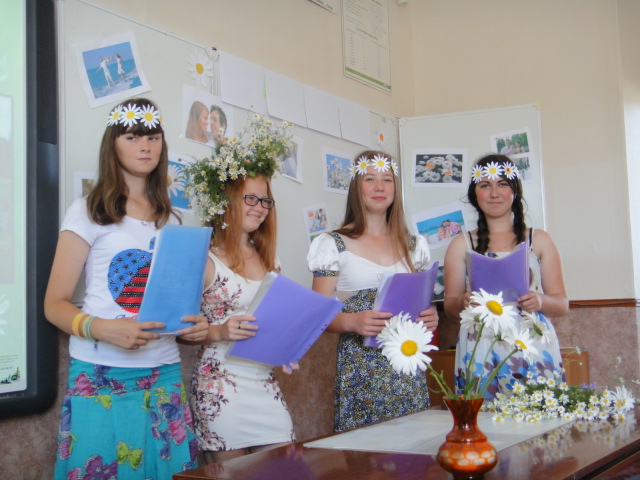 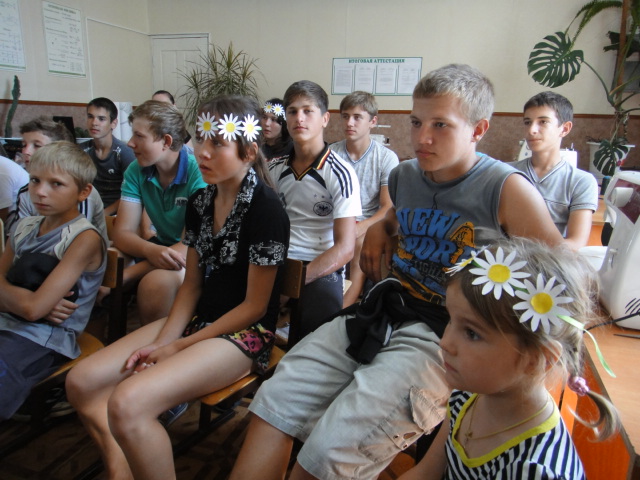 